Well-Klean© SolutionsWater Well Criteria Submission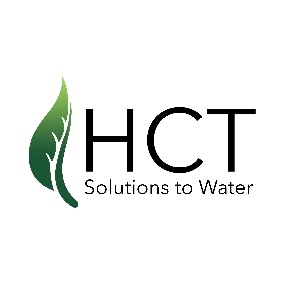 Submit to info@hctllc.com – Technical Support call (480) 650-6955Video Upload Instructions1. Go to www.wetransfer.com2. In the upper right-hand corner select - Got Plus3. Type in Username teden@hctllc.com, password yoyo7mama     a. Don't ask about the password LOL 4. Send the file to info@hctllc.com  Well OwnerWell OwnerWell NameWell NameHCT Client CompanyHCT Client CompanyNameNamePhonePhoneEmailEmailEngineering FirmEngineering FirmGov’t bid (branch)Gov’t bid (branch)Date SubmittedDate SubmittedUrgency/TimingUrgency/TimingResidential, Commercial, Agricultural, Industrial or Municipal?Residential, Commercial, Agricultural, Industrial or Municipal?What type of well; Extraction, Injection, Artesian, Dewatering, …What type of well; Extraction, Injection, Artesian, Dewatering, …Has this well been offline and if so for how long?Has this well been offline and if so for how long?Potable or Non?Potable or Non?Contingency Plan?Contingency Plan?Well DataVideo, Date & No. VidsWell Completion ReportWell SchematicGround Water QualityWell InformationAge of well (durability)Casing alloysDiametersLengthsPerforation typesSWL, ft. BGLAerobic ZonesAnaerobic ZonesFill Depth, ft. BGLTotal Depth, ft. BGLNo. 10 ft. intervalsGround Water ConstituentspHTDSCalciumBicarbonate AlkalinityTemperatureSulfate values (Sulfur x 3)LSI ValueRehab HistoryLinedJettedSwegedIs a CITM Scan Recommended (age/Alloy)Adjacent well influence(s)?Under Deposit Bioremediation necessary?Gradient water flow?Completed by: Date: 